               Муниципальное автономное учреждение                                          дополнительного образования города Перми                                                                            детская хоровая школа «Хоровая капелла мальчиков». Пермь,  ул. Газеты «Звезда», 17,  тел. (342) 212-14-03, 212-54-30, факс 212-35-77  Е-mail: capella-perm@yandex.ru20 февраля  2017 года                                          Пресс-релиз.Пермская хоровая капелла мальчиков представляет  в марте  новую  концертную программу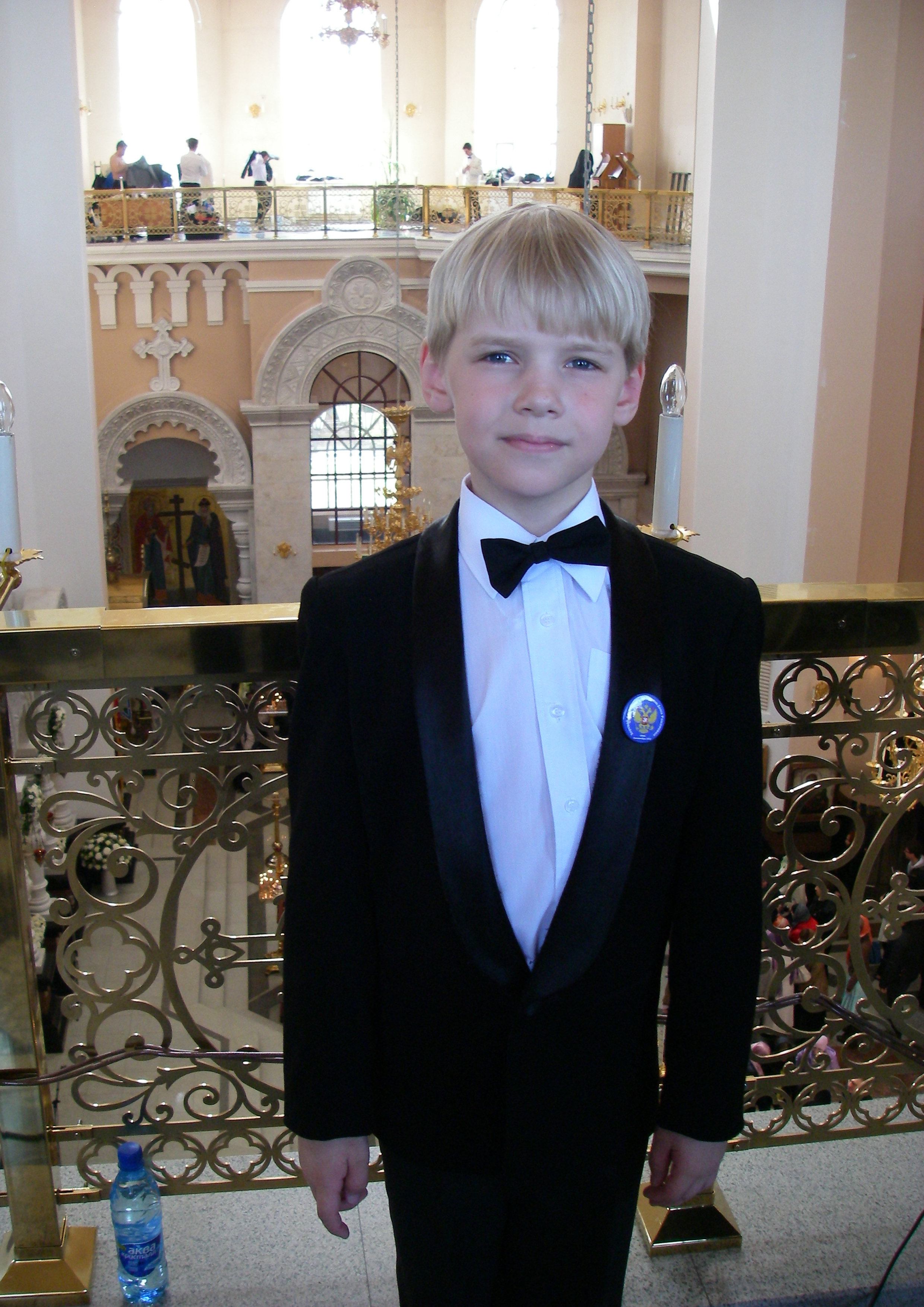         4 марта 2017г. в 17.30  в Концерном зале Хоровой капеллы мальчиков состоится  афишный концерт учащегося 7 класса  капеллы по классу скрипки Ладанова Юрия. Это уже третий сольный концерт учащихся и выпускников капеллы в 2017г.  В программе концерта произведения русских и зарубежных классиков. Концертную программу с учащимся готовит преподаватель Ибрагимова Ольга Витальевна, концертмейстер Макушина Александра Павловна. Юрий лауреат всероссийских и международных конкурсов, участник городских концертов и концерта с симфоническим оркестром, в 2016г. прошел школу-стажировку в образовательном центре  «Сириус»  (г.Сочи) в классе Народного артиста России,профессора  Московской консерватории Федотова М.В. Сейчас Юрий готовит конкурсную программу для участие в конкурсе Благотворительного фонда «Новые имена» и Краевом конкурсе концертов.                                         Ждём Вас на наших концертах. Вход свободный